24 мая 2022 года                                                                                       № 40/171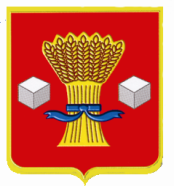 СВЕТЛОЯРСКАЯ РАЙОННАЯ ДУМА ВОЛГОГРАДСКОЙ ОБЛАСТИРЕШЕНИЕПринято  Светлоярской районной Думой 24.05.2022Руководствуясь статьей 28 Федерального закона от 06 октября .            № 131-ФЗ «Об общих принципах организации местного самоуправления в Российской Федерации», Уставом Светлоярского муниципального района Волгоградской области, статьей 10 Положения о бюджетном процессе в Светлоярском муниципальном районе, утвержденного решением Светлоярской районной Думы от 20.08.2015 № 15/74, Положением о порядке организации и проведения публичных слушаний в Светлоярском муниципальном  районе Волгоградской области, утвержденным решением Светлоярской районной Думы от 14.11.2019 № 02/10, Светлоярская районная Думар е ш и л а :1. Назначить на 9 июня  2022 г. в 16.00 часов публичные слушания по проекту решения Светлоярской районной Думы «Об исполнении бюджета Светлоярского муниципального района за 2021 год».2. Определить местом проведения публичных слушаний по проекту решения Светлоярской районной Думы «Об исполнении бюджета Светлоярского муниципального района за 2021 год» зал заседаний администрации Светлоярского муниципального района, расположенный по адресу: 404171, Волгоградская область, р.п. Светлый Яр, ул. Спортивная, 5. 3. Ознакомление заинтересованных лиц с документами, предлагаемыми к рассмотрению на публичных слушаниях по проекту решения Светлоярской районной Думы «Об исполнении бюджета Светлоярского муниципального района за 2020 год», будет осуществляться до 09.06.2022 в рабочие дни с 8.00 часов до 12.00 часов и  с 13.00 часов до 17.00 часов в кабинете 40 здания администрации Светлоярского муниципального района по адресу: 404171, Волгоградская область, р.п. Светлый Яр, ул. Спортивная, 5. Контактный телефон: 6-12-06.4. Участникам публичных слушаний до 08 июня 2022 г. направлять предложения и рекомендации по проекту решения Светлоярской районной Думы «Об исполнении бюджета Светлоярского муниципального района за 2021 год» в Светлоярскую районную Думу по адресу: 404171, Волгоградская область, р.п. Светлый Яр, ул. Спортивная, 5.5. Проект решения Светлоярской районной Думы «Об исполнении бюджета Светлоярского муниципального района за 2021 год» разместить на официальном сайте Светлоярского муниципального района.6. Опубликовать настоящее решение в районной газете «Восход».7. Контроль за исполнением настоящего решения возложить на заместителя председателя Светлоярской районной Думы В.В. Фадеева.Председатель Светлоярской районной ДумыГлава Светлоярского муниципального района ______________Н.И. Думбрава__________ Т.В. Распутина